На основании Постановления Правительства от 10.06.2020 г. № 842 «Об особенностях проведения государственной итоговой аттестации по образовательным программам основного общего и среднего общего образования и вступительных испытаний при приеме на обучение по программам бакалавриата и программам специалитета в 2020 г.», п. 1 ч. 1 ст. 61 Федерального закона от 29.12.2012 г. № 273-ФЗ «Об образовании в Российской Федерации», приказа Минпросвещения России от 11.06.2020 г. № 295 «Об особенностях заполнения и выдачи аттестатов об основном общем и среднем общем образовании в 2020 г.», решения Педагогического Совета МКОУ «Гутатлинская СОШ» (протокол № 9 от 23.05.2020 г.) и приказом МКОУ «Гутатлинская СОШ» от 15.06.2020 г. № 15 «О признании в 2019-2020 уч. г. результатов промежуточной аттестации результатами ГИА 2020 г. в 9-ом классе»ПРИКАЗЫВАЮ:Считать завершившим обучение по образовательным программам основного общего образования обучающихся 9-го класса по списку согласно Приложения № 1.Выдать аттестаты об основном общем образовании и приложения к ним обучающимся 9-го класса, успешно выдержавшим ГИА-9 2020 г.Отчислить обучающихся 9-го класса в связи с завершением обучения по программам основного общего образования по списку согласно Приложения № 1.Заместителю директора по УВР Магомедову И.А.запросить у выпускников, указанных в пункте 1 настоящего приказа, заявления на пересылку аттестатов почтовым отправлением в срок до 17.06.2020 г., в случае, если выпускники не могут получить аттестаты лично.Контроль исполнения настоящего приказа оставляю за собой.Приложение № 1
к приказу от 15.06.2020 г. № 16Список обучающихся 9-го класса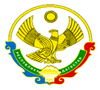 Республика Дагестан                                                                                                                                                     Министерство образования и науки РДМуниципальное казенное общеобразовательное учреждение                                                                                                    «Гутатлинская средняя общеобразовательная школа» АМР «Цунтинский район»368413, РД,  Цунтинский район с. Гутатли. ИНН 0538002397. ОГРН 1020501710569. КПП 053801001Адрес сайта: gutat.dagestanschool.ru Email: gutatlishosh41@mail.ru. Моб. тел. 89674010967                     «15» июня 2020 года.                                                                     №16/35-05  Республика Дагестан                                                                                                                                                     Министерство образования и науки РДМуниципальное казенное общеобразовательное учреждение                                                                                                    «Гутатлинская средняя общеобразовательная школа» АМР «Цунтинский район»368413, РД,  Цунтинский район с. Гутатли. ИНН 0538002397. ОГРН 1020501710569. КПП 053801001Адрес сайта: gutat.dagestanschool.ru Email: gutatlishosh41@mail.ru. Моб. тел. 89674010967                     «15» июня 2020 года.                                                                     №16/35-05  Республика Дагестан                                                                                                                                                     Министерство образования и науки РДМуниципальное казенное общеобразовательное учреждение                                                                                                    «Гутатлинская средняя общеобразовательная школа» АМР «Цунтинский район»368413, РД,  Цунтинский район с. Гутатли. ИНН 0538002397. ОГРН 1020501710569. КПП 053801001Адрес сайта: gutat.dagestanschool.ru Email: gutatlishosh41@mail.ru. Моб. тел. 89674010967                     «15» июня 2020 года.                                                                     №16/35-05  ПРИКАЗПРИКАЗПРИКАЗО выдаче аттестатов об основном общем образованииО выдаче аттестатов об основном общем образованииО выдаче аттестатов об основном общем образованииДиректора школы_______________М.Д. Тинагаджиев№ п/пклассФИОДата рождения1.9Аслудинов Адам Гамзатович01,03,20052.9Алиев Магомед Шахбанович30,04,20053.9Ахмедов Магомед Ибрагимович21,10,20044.9Омаров Раджаб Ибрагимович11,09,20045.9Газимагомедов Рамазан Далгатович11.07.20046.9Омаров Магомед  Ибрагимович20.03.20037.9Магомедов Шамиль Мирзамагомедович31.08.20048.9Джамалова Айшат Магомедрашидовна28.11.2004